В соответствии со статьями 44, 46 Градостроительного кодекса РФ, п. 4 ст. 4 Федерального закона от 29.12.2004 №191-ФЗ «О введении в действие Градостроительного кодекса Российской Федерации», и на основании заявления ООО «Терра»:	1. Утвердить градостроительный план земельного участка общей площадью 0,7208га в количестве 7-и экземпляров, в целях размещения объекта ПАО «Оренбургнефть»: «Строительство БКНС и системы высоконапорных водоводов Загорского месторождения».2. ПАО «Оренбургнефть» использовать земельный участок по назначению и соблюдать требования земельного и природоохранного законодательства.3. Постановление вступает в силу со дня его подписания.Глава муниципального образования                                                              В.Н. Киян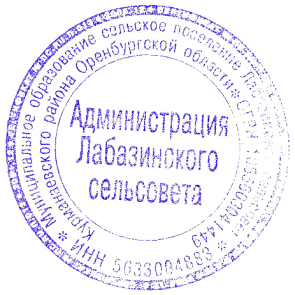 Разослано: в дело, орготдел районной администрации ,райпрокуратуреАДМИНИСТРАЦИЯМУНИЦИПАЛЬНОГООБРАЗОВАНИЯБАРАБАНОВСКИЙ СЕЛЬСОВЕТНОВОСЕРГИЕВСКОГО РАЙОНАОРЕНБУРГСКОЙ ОБЛАСТИПОСТАНОВЛЕНИЕ«21»  ДЕКАБРЯ 2015г. №  48-пОб утверждении градостроительного плана земельного участка в целях размещения объекта ПАО «Оренбургнефть»: «Строительство БКНС и системы высоконапорных водоводов Загорского месторождения»